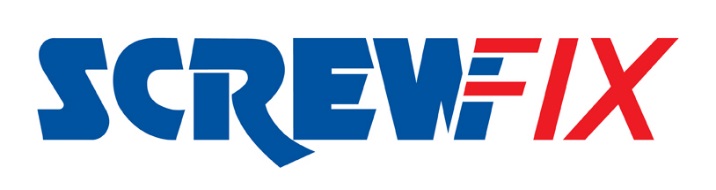 Register now for Screwfix LIVE 2017!FREE GIFT WORTH £30 for when you register in advanceThe highly anticipated free trade and DIY show, Screwfix LIVE, is back, bigger than ever and now open for registrations. Returning to the Farnborough Exhibition Centre for its fifth year, the show is on from 29 September – 1 October 2017.Registrations are now open at www.screwfixlive.com, with everyone who pre-registers automatically receiving a free gift bundle* worth over £30 when they visit the show. There will also be a 10% discount to all Screwfix Live visitors.The hugely popular Screwfix LIVE event is set to attract thousands of people and will feature the industry’s latest and greatest product innovations, demonstrations, competitions and on-stand offers, making it the trade show of the year! Bringing together more suppliers and products than ever, all under one roof, this industry-leading event, will feature industry favourites including: DeWalt, Karcher, Bosch, Hive, Evolution and Nest.  Flomasta are also set to make an appearance for the very first time! Graham Bell, CEO of Screwfix, comments: “Every year we come back with a bigger and better show than the previous year, and Screwfix LIVE 2017 is no exception! “With more than 170 top trade brands having confirmed their attendance, including 53 new exhibitors, we are excited to be back in Farnborough for what is going to be an incredible event. Screwfix LIVE gives our suppliers an opportunity to showcase everything from power and hand tools, to plumbing, electrical, work wear, landscaping and decorating products, and gives them a chance to meet customers to discuss new innovations and products. “Screwfix LIVE offers something for everyone, with lots of fun and games for the whole family and exclusive show deals and offers. Don’t miss out on the most talked about event in the industry, register now to make sure you get your free gift!”To register to attend Screwfix LIVE visitors should go online to www.screwfixlive.com. -ENDS-Note to editorsAbout Screwfix:Screwfix is part of Kingfisher plc, the international home improvement company, with nearly 1,200 stores in 10 countries in Europe, Russia and Turkey. For further information go to www.kingfisher.com.Screwfix is convenient, straightforward and affordably-priced, helping its trade customers get the job done quickly, affordably and right first time. Tradespeople can shop 28,000 products over the phone, online, via their mobile or in-person from their local store. From power tools and work wear to cables and pipe fittings, Screwfix offers over 11,000 products available for pick up from over 520 stores nationwide. Our full range of over 28,000 products can be ordered over the phone, online or from a local store, with orders taken up until 7pm (weekdays) for next day delivery to home or site.Screwfix.com attracts 2.6 million unique visitors per week.The Screwfix Click & Collect service means customers can conveniently purchase supplies online or over the phone and then collect from the store in as little as one minute. Customers can call the UK-based Screwfix Contact Centre 24 hours a day, 7 days a week (including bank holidays) on 03330 112 112.UK stores are open 7 days a week, from 7am – 8pm Weekdays, 7am – 6pm Saturdays and 9am – 4pm Sundays. Excludes selected stores. See www.screwfix.com/stores for details. 9 out of 10 customers would recommend Screwfix to a friend.Screwfix was voted the 5th highest rated UK company for work-life balance by Glassdoor Employees' Choice Awards in 2016.Screwfix was awarded Glassdoor’s Best Places to Work in 2017.Screwfix was awarded Retail Week’s Multichannel Retailer of the Year in 2017.In 2016, Screwfix sales surpassed £1bn for the first time.Screwfix was awarded 2nd place in Retail Week’s Best Employer Rankings in 2017.Screwfix was awarded South West Contact Centre Forum’s Large Contact Centre of the Year Award in 2017.For more information about Screwfix please visit our media centre: www.screwfixmedia.co.uk PRESS information: For more information, please contact:Kaitlin Ellis, McCann Public Relations, Tel: 0121 713 3703Kaitlin.ellis@mccann.com  PRESS RELEASE FOR ISSUE TO:Trade, DIY, Events & Farnborough MediaWITH/WITHOUT PHOTOGRAPH:With – LIVE LogoFOR ISSUE ON:7 July 2017FOR APPROVAL BY:KM/GS/ALDEADLINE FOR APPROVAL:7 July 2017